MORNING WORSHIP SERVICEOct 04, 2015Opening Song                                          “Standing in the Need of Prayer”	                                                                                      Opening Prayer/AnnouncementsWorship Hymns                                                                           “At Calvary” 138                                                                                               “Blessed Redeemer” 149                                                                                                        “Freely, Freely” 276                                                                                                         “Holy, Holy, Holy” 2                                                                                                         “Holy Is the Lord” 9Offering/Offertory                                                              Special Music                                                                          Message                                                                                    Bro. David Atwood  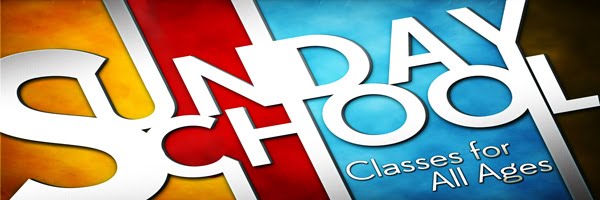  Invitation                                                                                     “Just As I Am” 307Closing PrayerEvening Service at 6:00 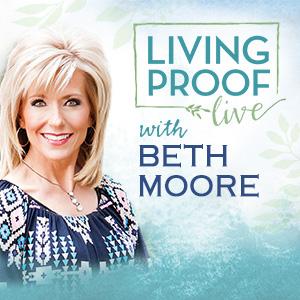 NURSERY – available for children age 0 to KindergartenPatti Radford & Garlyn RadfordHostesses for October	Ushers for OctoberDiann Stutes, Evelyn Robinson,	Sam McManus, Wesley McManus,Hugo & Carolyne Breithaupt	Joe Wilson, Bobby Stutes		Immediate Need Prayer ListPray for those who are illPray for unsaid needs